Утверждаю: ________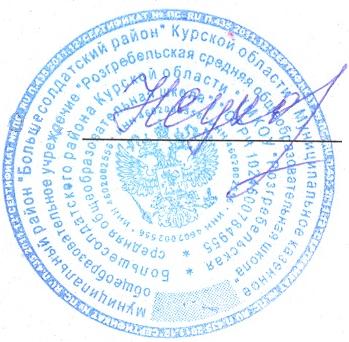 Директор МКОУ «Розгребельская  СОШ «Сухорукова Н.Н.«11» января 2012г.ПОЛОЖЕНИЕ О СОВЕТЕ ШКОЛЫ МКОУ «Розгребельская средняя общеобразовательная школа» Большесолдатского района Курской областиОбщие положения.Настоящее Положение разработано в соответствии с Законом РФ «Об образовании» (ст. 35, п.2), Типовым положением об общеобразовательных учреждениях (п.69).Совет школы – орган самоуправления школой, состоящий из трех представительств: представительство учителей, представительство родителей (законных представителей), представительство учеников, осуществляющий в соответствии с Уставом общее руководство школойЦель деятельности Совета школы – руководство функционированием и развитием школы в соответствии со стратегическими документами: программой развития, целевыми программами и планами развития отдельных направлений.Руководство деятельностью Совета школы осуществляет избранный на заседании председатель.Представители, избранные в Совет школы, выполняют свои обязанности на общественных началах.Изменения и дополнения в настоящее положение вносятся Советом школы и утверждаются на его заседании.Задачи Совета школы.Определение перспективных направлений функционирования и развития школы (совместно с Педагогическим советом).Привлечение общественности к решению вопросов развития школы.Создание оптимальных условий для осуществления учебно-воспитательного и учебно-производственного процесса в школе.Защита законных прав учащихся, работников школы в пределах своей компетенции.Решение вопросов, связанных с дальнейшим пребыванием учащихся в школе, в случаях нарушения Устава школы.Решение конфликтных вопросов с участниками образовательного процесса в пределах своей компетенции.Организация деятельности.Совет школы избирается на 3 года. Представители с правом решающего голоса избираются в Совет открытым голосованием на классных собраниях обучающихся 2 и 3 ступени, родительском собрании, Педагогическом советеПредседатель Совета школы проводит его заседания и подписывает решения.Организация деятельности Совета школы осуществляется по принятому на учебный год плану.Совет школы собирается председателем по мере надобности, но не реже 2 раз в год. Внеочередные заседания Совета школы проводятся по требованию одной трети его состава.Решения Совета школы являются правомочными, если на его заседании присутствовало не менее двух третей состава совета школы и если за него проголосовало не менее двух третей присутствовавших, среди которых были равным образом представлены все три категории членов Совета школы.Процедура голосования определяется Советом школы.Решения Совета школы доводятся до всего коллектива школы не позднее, чем в течение трех дней после прошедшего заседания.Компетенция Совета школы.Утверждение плана развития школы.Утверждение разработанных программ развития и перспективных направлений деятельности школы.Принятие решений об исключении обучающегося из школы.Направление ходатайств, писем в различные административные органы, общественные организации, учебные заведения по вопросам перспективного развития школы.Проведение собеседования с родителями (законными представителями) обучающихся по вопросам выполнения ими своих обязанностей в соответствии с действующим законодательством, уставом и локальными актами школы.Издание локальных актов в соответствии с Уставом.Образование экзаменационной комиссии в случае несогласия обучающегося, его родителей (законных представителей) с годовой оценкой.Документация и отчетность Совета школы.Основными документами для организации деятельности Совета школы являются:Отраслевые нормативно-правовые документы;Устав и локальные акты школы;Программа развития школы;Целевые программы школы;План работы Совета школы на учебный год;Протоколы заседаний Совета школы;Отчет по результатам деятельности за прошедший учебный год председателя Совета.Утверждено на заседании методического совета школы, протокол № 4 от 11.01.2012г.